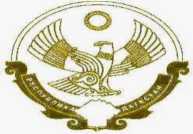 РЕСПУЛИКА ДАГЕСТАН Муниципальное казенное общеобразовательное учреждение."Гентинская СОШ "368436 Шамильский район,с.Гента      эл.п. genta_shkool@mail.ru  тел. +7(988)309-86-55  ------------------------------------------------------------------------------------------------------------------------------------------------------------------------Приказ                                                                                                      №119«О переводе учащихся 1-8 и 10 класса в следующие классы»На основании Положения о формах, периодичности и порядке текущего контроля успеваемости и промежуточной аттестации обучающихся и на основании решения Педагогического совета №4 от 28.05.2020г.ПРИКАЗЫВАЮП.1.Всех уч-ся 2-4,5-8 и 10 класса перевести в следующие классыП.2.Контроль за исполнением возложить на Магомедова  М.Ч.Директор                                                                      Ахмедов М.М.